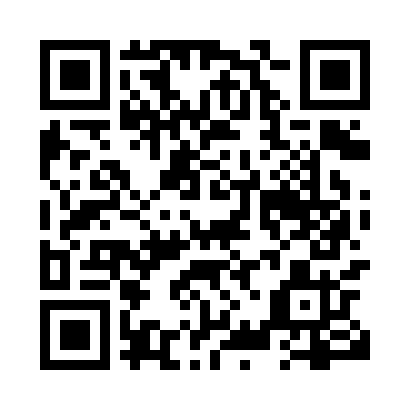 Prayer times for Bourbonnais, Quebec, CanadaWed 1 May 2024 - Fri 31 May 2024High Latitude Method: Angle Based RulePrayer Calculation Method: Islamic Society of North AmericaAsar Calculation Method: HanafiPrayer times provided by https://www.salahtimes.comDateDayFajrSunriseDhuhrAsrMaghribIsha1Wed3:505:2912:415:437:549:332Thu3:485:2712:415:447:569:353Fri3:465:2612:415:457:579:374Sat3:445:2412:415:467:589:395Sun3:415:2312:415:468:009:416Mon3:395:2112:415:478:019:437Tue3:375:2012:415:488:029:458Wed3:355:1812:415:498:039:479Thu3:335:1712:415:498:059:4910Fri3:315:1612:405:508:069:5111Sat3:295:1412:405:518:079:5312Sun3:275:1312:405:528:089:5513Mon3:255:1212:405:528:109:5714Tue3:235:1112:405:538:119:5915Wed3:225:0912:405:548:1210:0016Thu3:205:0812:405:558:1310:0217Fri3:185:0712:415:558:1510:0418Sat3:165:0612:415:568:1610:0619Sun3:145:0512:415:578:1710:0820Mon3:125:0412:415:578:1810:1021Tue3:115:0312:415:588:1910:1222Wed3:095:0212:415:598:2010:1323Thu3:075:0112:415:598:2110:1524Fri3:065:0012:416:008:2210:1725Sat3:044:5912:416:018:2410:1926Sun3:034:5812:416:018:2510:2127Mon3:014:5812:416:028:2610:2228Tue3:004:5712:416:028:2710:2429Wed2:594:5612:426:038:2810:2530Thu2:574:5512:426:048:2810:2731Fri2:564:5512:426:048:2910:29